(1 espaço)TEMPLATE DE ARTIGO PARA SUBMISSÃO NA ENSAIOS PIONEIROS TEMPLATE OF ARTICLE FOR SUBMISSION IN ENSAIOS PIONEIROS(1 espaço)SOBENOME, Nome1; SOBENOME, Nome2; SOBENOME, Nome3; 1Filiação (Exemplo: Graduando do Curso de XXXX – Universidade São Francisco); 2Filiação (Exemplo: Mestrando do Programa de Pós-graduação YYY – Universidade São Francisco); 3Filiação (Exemplo: Professor do Curso ZZZZZ – Universidade São Francisco)E-mail do autor principal (1 espaço)RESUMO. Antes de submeter seu manuscrito sugerimos a leitura completa das instruções aqui apontadas. O objetivo deste documento é apresentar aos autores o modelo de formatação do artigo para publicação na ENSAIOS PIONEIROS. Deverá ser lido com cuidado, pois, o não atendimento às diretrizes acarretará no reenvio do manuscrito ao autor com a orientação “REVISÕES REQUERIDAS”. Trata-se de um modelo unificado que descreve a forma de apresentação de artigo para as diferentes áreas comtempladas na revista. O resumo é elemento obrigatório constituído de uma sequência de frases objetivas e não uma enumeração de tópico. Deve ser apresentado em português e em inglês. Não deve ultrapassar 250 (duzentas e cinquenta), as palavras-chave devem aparecer logo abaixo do resumo.  Para apresentação na ENSAIOS PIONEIROS, a orientação é utilizar o resumo informativo. Este tipo de resumo informa ao leitor finalidades, metodologia, resultados e conclusões. É o formato de resumo mais aplicado nos trabalhos científicos. Logo, o resumo deve contemplar os elementos: introdução, objetivo(s), metodologia, resultados e conclusão. Este documento está escrito de acordo com o modelo indicado para os artigos, assim, serve de referência, ao mesmo tempo em que comenta os diversos aspectos da formatação. Opcionalmente, resumos relativos à artigos que abordem reflexão teórica, discussões teórico-práticas ou outros que não apresentem necessariamente uma metodologia convencional de pesquisa deverão considerar a sequência de momentos sintetizados no texto. Nesse caso, além do exposto acima, o resumo deve contemplar introdução apresentando o tema do trabalho, seu(s) objetivo(s), desenvolvimento e conclusões. Observar as instruções e formatar o artigo de acordo com este padrão utilizando o mesmo template. Observar com atenção as indicações aqui contidas, pois a formatação correta contribui para uma boa avaliação. Todas as informações descritas no manuscrito, assim como, as revisões de texto, revisões ortográficas, layout, aspectos éticos e conversão para o inglês são de INTEIRA RESPONSABILIDADE DOS AUTORES. (1 espaço)Palavras-chave: revista, artigos, formatação. (1 espaço)ABSTRACT. Inserir aqui a versão do resumo em inglês.   (1 espaço)Keywords: Inserir aqui as palavras-chave em inglês.   (1 espaço)INTRODUÇÃO(1 espaço)	O artigo deverá conter no mínimo 10 e no máximo 20 páginas, incluindo as referências e anexo (quando necessário) utilizando papel A4 com margens de 2,5 cm na direita, esquerda, superior e inferior. As exceções quanto ao número de páginas serão avaliadas pelos Editores. A letra deverá ser Times New Roman 12 e o espaçamento simples, o alinhamento justificado e a tabulação 1,25. O título deverá ser centralizado e escrito em letras maiúsculas em negrito, seguido do título em e inglês e em itálico. Se houver subtítulo, este deverá estar separado do título principal por dois pontos. Abaixo do título devem vir os nomes completos dos pesquisadores centralizados e identificados com números, conforme modelo acima. Após um espaço da linha seguinte ao nome dos autores deve constar a filiação institucional, antecedido pelo mesmo indicador, com efeito sobrescrito, utilizado ao final do nome do autor. Deixar um espaço da linha seguinte da filiação dos autores e inserir o resumo e logo a seguir as palavras-chave. Este modelo já apresenta a forma correta de indicar a filiação dos autores. Não abreviar e nem suprimir nomes, estes devem estar DE ACORDO com o cadastro na revista e no CURRÍCULO LATTES. Caso o aluno submeta o manuscrito como autor principal, o orientador deverá supervisionar e acompanhar esta submissão de tal sorte que todas as orientações destacadas neste documento sejam atendidas, bem como, observar se o nome de todos os autores e coautores estão corretos. Todos devem estar cadastrados na revista e serem indicados no ato da submissão. Este procedimento facilita a edição do manuscrito uma vez que o SEER/OJS utiliza os dados encaminhados pelos autores para a composição do sumário do periódico. Na submissão do manuscrito, além do nome correto dos autores, prestar atenção se o título foi digitado corretamente, já que o próprio sistema da revista prepara o sumário com os dados preenchidos pelo autor. Erros nesse procedimento acabam dificultando a edição. 	O artigo deve ser escrito no programa Word for Windows, em versão 6.0 ou superior. Se você está lendo este documento, significa que você possui a versão correta do programa. Os artigos devem ser enviados em formato doc. Estes não devem ser enviados em formato PDF (Adobe). Identificar o arquivo com o nome completo do primeiro autor. O texto deverá conter a estrutura conforme Quadro 1. (1 espaço)Quadro 1 – Orientações sobre o formato para a apresentação do manuscrito. (1 espaço)Na introdução, deve-se expor a finalidade e os objetivos do trabalho de modo que o leitor tenha uma visão geral do tema abordado como: o assunto de estudo; trabalhos publicados anteriormente e que tratam do tema em estudo; as justificativas que levaram a escolha do tema, problema de pesquisa e a hipótese de estudo. Adicionalmente é importante destacar que a introdução deve trazer dados sobre o tema com base nas pesquisas obtidas a partir de artigos científicos, literatura especializada e base de dados confiáveis. A CITAÇÃO das principais conclusões a que outros autores chegaram, permite salientar a contribuição da pesquisa realizada, demonstrar contradições ou reafirmar comportamentos e atitudes. No caso de artigos da área de extensão, apresentar ações já desenvolvidas que se articulam com a proposta.Os objetivos devem estar descritos no final da introdução. No caso de artigos da área de extensão estes devem deixar claro o público beneficiário da ação (pessoas da comunidade, um setor da organização pública, entre outros). Utilizar linguagem científica (objetividade, impessoalidade, estilo, clareza e concisão). Finalmente citar literatura relevante e atual sobre o assunto estudado; apontar autores consultados; demonstrar entendimento da literatura existente sobre o tema; as citações devem especificar a fonte (AUTOR, ano); as citações e paráfrases deverão ser feitas de acordo com as regras da ABNT (e suas atualizações) e as citações literais, utilizar fonte nº 10, espaço simples com recuo. Mais adiante há outro texto que aborda sobre as citações.É válido ressaltar que o autor jamais poderá copiar partes das referências consultadas sob a pena de cometer crime de plágio, logo, sugere-se que o autor, antes de submeter seu manuscrito, avalie a autenticidade do mesmo através de programas disponíveis. Serão considerados críticos os artigos que apresentarem menos que 90% de autenticidade. Todas as informações descritas no artigo são de inteira responsabilidade dos autores estando estes sujeitos à legislação vigente sobre direitos autorais. TODOS os autores apresentados no texto devem ser indicados na forma de citação (segundo ABNT) e elencados no item “Referências”   	As unidades deverão estar todas no Sistema Internacional de Unidades (disponível em: http://www.inmetro.gov.br/inovacao/publicacoes/sistema_internacional_de_unidades_suplemento_2014-2016-Jan.pdf). As páginas não devem ser numeradas.	Os títulos das seções devem ser posicionados à esquerda, em negrito. Deve ser deixado um espaço acima e um espaço abaixo do título de seção de primeiro nível. Os títulos das subseções devem aparecer em itálico sem negrito. (1 espaço)Exemplo de subseção(1 espaço)	Aqui está um exemplo de subseção. Conforme já exposto na seção anterior, os parágrafos precisam estar separados por um espaço a partir do título das seções e subseções, como pode ser visto neste exemplo. (1 espaço)METODOLOGIA(1 espaço)	Esta seção deverá conter a descrição do trabalho experimental desenvolvido, equipamentos, métodos e modelos utilizados (para artigos de extensão, descrever as etapas das ações do projeto, os atores envolvidos, os espaços de intervenção e interlocução com o público beneficiário da ação, as políticas públicas relacionadas e o trabalho de campo desenvolvido). Descrever o tipo de pesquisa abordada (bibliográfica, documental, de campo, exploratória, experimental, levantamento, qualitativa, quantitativa, participativa, dentre outras). Se pertinente ao tipo de pesquisa efetuada, a metodologia também deverá abranger: delimitação e descrição dos instrumentos e fontes escolhidas para a coleta de dados (entrevistas, formulários, questionários, legislação doutrina, jurisprudência, etc). Atenção: no caso de entrevistas, questionários, estudo de caso, enviar um arquivo como documento suplementar onde deve constar a aprovação do COMITÊ DE ÉTICA EM PESQUISA. No artigo deverá estar indicado o número CAAE. Incluir o procedimento para a coleta de dados, este deverá acompanhar o tipo de pesquisa selecionado, isto é, para pesquisa bibliográfica: indicar proposta de seleção das leituras (seletiva, crítica ou reflexiva, analítica); para pesquisa experimental: indicar os procedimentos usados para os testes ou ensaios efetuados; para a pesquisa descritiva: indicar o procedimento da observação (entrevista, questionário, análise documental, entre outros). No caso da pesquisa-ação: indicar a forma de registro das ações, diários de campo, vídeos, fotos, documentos de parcerias estabelecidas, entre outros). Enfim, o método pode ser adaptado de acordo com o perfil da pesquisa ou a área, desde que siga a proposta de uma metodologia científica. No caso da metodologia também apresentar subseções, os títulos das mesmas devem aparecer em itálico sem negrito. A ÉTICA no uso de dados de participantes da pesquisa deverá atender a Resolução n. 466, de 12 de dezembro de 2012; Resolução n. 510, de 07 de abril de 2016. No caso de experimentos em animais, deve-se incluir na metodologia os procedimentos éticos adotados.No caso de uso de imagem e transcrição da voz dos participantes da pesquisa, enviar documento suplementar ao artigo contendo a respectiva cessão de direitos (LEI N. 9.610/98). O documento suplementar trata-se de um arquivo que deverá ser submetido em separado ao arquivo do artigo. Há um ícone específico para submissão de documento suplementar. Lembrar que o retrato de uma pessoa e depoimentos, não podem ser expostos, reproduzidos ou lançados publicamente sem o consentimento dela. Embora todas as questões que se referem à ÉTICA em pesquisa estejam destacadas neste documento, reforçamos o fato de que todo conteúdo do manuscrito é de inteira RESPONSABILIDADE DOS AUTORES.(1 espaço)Exemplo de subseção(1 espaço)	Aqui está um exemplo de subseção da metodologia. Conforme já exposto na seção anterior, os parágrafos precisam estar separados por um espaço a partir do título das seções e subseções, como pode ser visto neste exemplo. (1 espaço)RESULTADOS E DISCUSSÃO(1 espaço)No caso de artigos de extensão, os resultados deverão ser apresentados de acordo com as etapas previstas nos métodos, esclarecendo os mecanismos de transferência de tecnologias utilizadas no projeto junto ao público beneficiário da ação. O desenvolvimento do trabalho procura apresentar e comparar as experiências dos atores envolvidos nas ações de extensão com o de outros projetos em situações similares (seja pelo público beneficiário da ação, seja pela tecnologia utilizada para a transferência de conhecimento e inovação tecnológica). Fotos, trechos de relatos de experiência, entre outros também podem ser apresentados (respeitando-se os preceitos éticos de direito à imagem). No caso das pesquisas científicas e tecnológicas, os resultados devem vir junto com a discussão. Todos os resultados obtidos por tratamento quantitativo e/ou qualitativo dos dados de pesquisa devem ser apresentados em ORDEM CRONOLÓGICA, de forma descritiva, em figuras, tabelas, quadros ou em gráficos, seguindo normas da ABNT (e suas atualizações) e instruções deste documento, os mesmos devem ser inseridos o mais próximo possível do trecho a que se refere, conforme exemplo do projeto gráfico indicado neste modelo. A discussão é a interpretação dos resultados obtidos e o relacionamento desses com as informações existentes na literatura (revisão teórica apresentada na introdução). Deve-se explicitar se os objetivos foram atingidos e quais as principais conclusões do pesquisador a partir dos resultados encontrados. Preferencialmente a discussão deverá estar sustentada por dados reportados por outros pesquisadores, neste caso também, o conteúdo deverá ser referenciado através das citações. Os resultados poderão ser apresentados e discutidos utilizando recursos gráficos, tabelas e figuras. Todas as tabelas e figuras deverão ser referenciadas no texto. A tabela é apresentada com apenas linhas horizontais. Destaca-se que a Tabela é utilizada para apresentação de dados numéricos, principalmente quando compreendem valores comparativos. Um exemplo de tabela é apresentado a seguir. Como exemplo, a Tabela 1 apresenta a relação entre peso, estatura e idade de estudantes do Curso de Culinária.(1 espaço)Tabela 1 – Relação: estatura; peso; idade (estudantes masculinos Curso de Culinária).Fonte: Próprio autor.(1 espaço)Os dados em pequenas quantidades, eventuais ou repetitivos, não precisam ser apresentados em forma de tabelas ou gráficos, mas devem estar descritos. Recomenda-se que as tabelas sejam preparadas de maneira que o leitor possa compreendê-las, sem que seja necessário recorrer ao texto. Desta forma, suas informações devem ser simples e objetivas. O tamanho da letra utilizado nas tabelas deve ser igual ao do texto, podendo ser diminuído até o limite que não prejudique a leitura. Atenção: Gráficos devem aparecer como figura. O título das figuras deve aparecer abaixo da mesma e não acima. Evitar os termos: “os resultados estão no gráfico abaixo:”; “os resultados estão apresentados nas figuras supracitadas.”. Substituir pela redação: “os resultados estão na Figura x (colocar o número sequencial da figura). Logo a seguir está uma redação sugestiva de como referendar a figura no texto e onde a mesma deverá aparecer (após o texto). Figura é a denominação genérica atribuída aos gráficos, fotografias, gravuras, mapas, plantas, desenhos ou demais tipos ilustrativos, quando presentes no trabalho acadêmico em questão. Como exemplo, a Figura 1 apresenta a foto da Tumbérgia azul (Thunbergia grandiflora Roxb). O tamanho da letra utilizado no título das figuras deve ser igual ao do texto. Tanto os quadros como as figuras e tabelas devem estar legíveis, em dimensões compatíveis com as sugestões de formatação do artigo. Caso figuras, tabelas e quadros tenham dimensões maiores, os ajustes devem ser feitos pelos próprios autores. (1 espaço)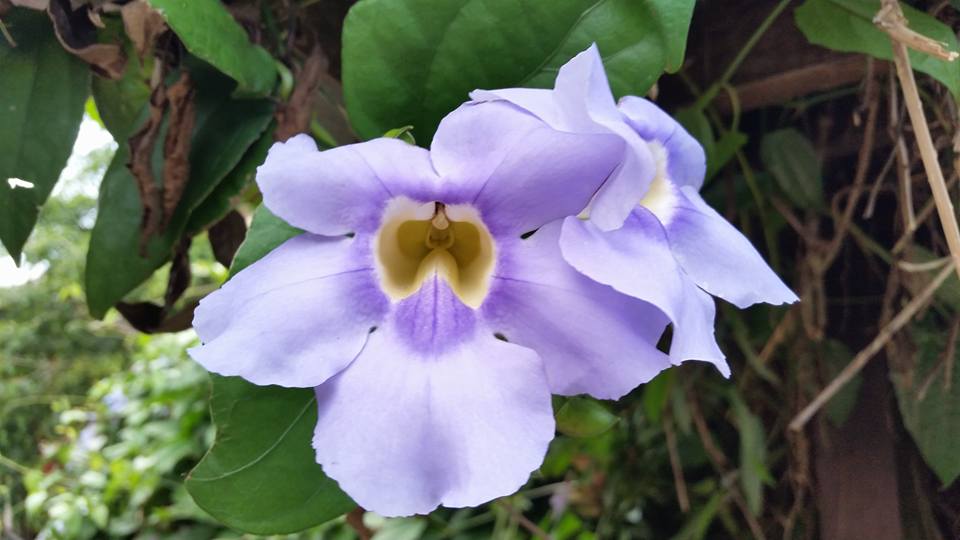 (1 espaço)Figura 1 – Foto da Tumbérgia azul (Thunbergia grandiflora Roxb) cultivada no Sítio Estância Nova, Itatiba, São Paulo (22°59'57.6"S 46°48'01.6"W; -22.999331,-46.800444 - (Fonte: Próprio autor). (1 espaço)Não se deve utilizar letra de tamanho maior que o texto. A identificação da fonte da qual foram extraídos os dados utilizados na construção das tabelas, figuras, quadros deve vir ao final da tabela, precedido da palavra "Fonte". A fonte das legendas deve ser tamanho 10.  No Quadro 2 estão instruções que são utilizadas pelos avaliadores, estas podem ser utilizadas pelos autores, antes da submissão do artigo, a fim de realizar um Check List na observação se o mesmo atente às “Diretrizes para Autores”. Estas instruções devem ser atendidas a fim uniformizar as publicações e para maior qualidade do conteúdo do periódico. (1 espaço)Quadro 2 – Instruções para avaliação dos artigos e realização de Check List pelos autores. Cont. Quadro 2Cont. Quadro 2 (Este é exemplo de como é possível quebrar quadros ou tabelas a fim de adequá-los na página) Cont. Quadro 2Cont. Quadro 2*Todos os itens que contemplam o manuscrito (dentro da área ao qual o mesmo se encaixa) devem ser atendidos.(1 espaço)O Quadro 2 é um exemplo de como é possível quebrar quadros e tabelas quando a dimensão dos mesmos é maior que 01 lauda.  Os autores podem utilizar este exemplo para apresentar os resultados de pesquisa.(1 espaço)CONCLUSÃO(1 espaço)A Conclusão e/ou Considerações Finais correspondem à descrição resumida do que foi atingido e confirmado pelos pesquisadores, estes devem indicar as implicações práticas e teóricas dos resultados alcançados, elaborar comentários a respeito das conclusões da pesquisa. As conclusões, assim como resumos, não comportam citações. Importante ressaltar que o trabalho deve ser cuidadosamente revisado antes da submissão à revista.  (1 espaço)AGRADECIMENTOSOpcionalmente um item denominado Agradecimentos pode ser incluído entre as conclusões e referências. Embora o item seja opcional, se presente, este deve ser conciso, impessoal, apresentado de forma objetiva sem SENTIMENTALISMO, direcionado exclusivamente ao órgão de fomento ou instituição que subsidiou ou permitiu a pesquisa. Evitar agradecimentos como acontecem em Trabalhos de Conclusão de Curso, Dissertações ou Teses. (1 espaço)REFERÊNCIAS (1 espaço)	Aqui estão algumas instruções finais para as referências. Configuração do texto para as referências: Times New Roman 12, alinhamento à esquerda, espaçamento simples, inserir 1 espaço simples entre cada referência. A lista deve estar em ordem alfabética. São exemplos de apresentação correta das referências:As referências bibliográficas devem ser citadas no texto pelo nome dos autores seguido do ano de publicação. Exemplo: “Silva e Costa (1996) desenvolveram...” ou “Os resultados confirmam dados obtidos na literatura (SILVA; COSTA, 1996)”. Quando houver mais que três autores, deve ser usado et al. apenas na citação de texto. Na lista de referências devem aparecer os nomes de todos os autores. Para as citações com mais 03 linhas, estas devem ser transcritas em parágrafo distinto. Deve se utilizar um recuo de  na margem esquerda, terminando na margem direita. Deve ser utilizada fonte tamanho 10 e sem as aspas. A citação deve ser separada do texto que a antecede e a sucede por 1 espaço. Exemplo:(1 espaço)Toda citação direta com mais de 03 linhas é considerada uma citação direta longa. A citação com mais de 03 linhas deve ser escrita sem aspas, em parágrafo distinto, com fonte menor e com recuo de  da margem esquerda, terminando na margem direita, conforme ilustrado neste exemplo. Deve haver uma linha em branco antes e depois da citação (AUTOR; AUTOR, 2017, p. 35).(1 espaço)Modelos de citações de livros e artigos são apresentados a seguir. RODRIGUES, A.F. Como elaborar referência bibliográfica. 7. ed. São Paulo: Humanitas, 2008. 99 p. (1 espaço)	ABNT.  NBR 10520: Informação e documentação - Citações em documentos - Apresentação. Rio de Janeiro, RJ, 2002a. 7 p.(1 espaço)______. NBR 6023: Informação e documentação - Referências - Elaboração. Rio de Janeiro, RJ, 2002b. 24 p.UTILIZE ESSE TEMPLATE, NÃO ESQUECER QUE O LIMITE DE TEXTO É ATÉ 20 PÁGINAS.DELETAR ESTE CONTEÚDO E SUBSTITUIR PELO TEXTO DO ARTIGO.APAGAR OS ITENS EM VERMELHO E SUBSTITUIR PELO ESPAÇO OU ITEM SUGERIDO.EXCLUIR TAMBÉM ESSAS INSTRUÇÕES.PRIMAR PELA ÉTICA EM PESQUISA.Estrutura de artigos relativos à divulgação de pesquisas, contemplar: Introdução onde também deverá estar explicitado o objetivo da pesquisa; Metodologia; Resultados e Discussão; Conclusão e; Referências.Estrutura de artigos outros gêneros que não apresentem necessariamente uma metodologia convencional de pesquisa, contemplar: Introdução onde também deverá estar explicitado o objetivo da pesquisa; Desenvolvimento onde também deverá estar indicada a forma como a pesquisa se procedeu; Considerações Finais e; Referências.Estrutura de artigos de Extensão Acadêmica, contemplar: Introdução onde também deverá estar explicitado o objetivo da pesquisa; Desenvolvimento onde também deverá estar indicada a forma como a pesquisa se procedeu; Considerações Finais, identificar nesse contexto os impactos da ação e os mecanismos de transferência do conhecimento para o público beneficiário da ação e; Referências.Peso (Kg)Estatura (m)Idade (anos)551,6525601,7030651,6335551,6525601,7030651,6335601,7030651,6335551,6525601,7030651,6335551,6525601,7030651,6335551,6525601,7030ItensCritérios de avaliação*01Apresentação: Verificar se o manuscrito está devidamente apresentado conforme template sugerido pelo periódico em “Diretrizes para Autores”. 02 Formatação: Verificar se o manuscrito apresenta no mínimo 10 e no máximo 20 páginas, incluindo as referências e anexo (quando necessário) utilizando folha A4 com margens de 2,5 cm na direita, esquerda, superior e inferior. A letra está em Times New Roman 12 e o espaçamento simples, o alinhamento justificado e a tabulação 1,25. 03Título: Avaliar se o mesmo apresenta-se de forma clara, sucinta, coerente, compatível com o conteúdo do trabalho e também está apresentado em INGLÊS. Está centralizado, em letras maiúsculas, em negrito, seguido do título em inglês, este sem negrito e em itálico. Se houver subtítulo, este deverá estar separado do título principal por dois pontos. 04Resumo e Abstract: O resumo e Abstract são elementos obrigatórios. Devem ser apresentados em português e em inglês. Não devem ultrapassar 250 (duzentas e cinquenta). Deve se apresentar de forma clara e concisa. Não devem ser citadas referências bibliográficas em resumos. Avaliar a capacidade de síntese. Verificar qual a modalidade de artigo e seguir a mais indicada para avaliar o resumo:04Resumo e Abstract de artigos relativos à divulgação de pesquisas. Nesse caso, além do exposto acima, o resumo deve contemplar os elementos: introdução, objetivo(s), metodologia (participantes, instrumentos e procedimentos), resultados e conclusão.04Resumo e Abstract de artigos relativos à reflexão teórica, discussões teórico-práticas ou outros que não apresentem necessariamente uma metodologia convencional de pesquisa deverão considerar a sequência de momentos sintetizados no texto. Nesse caso, além do exposto acima, o resumo deve contemplar introdução apresentando o tema do trabalho e seu (s) objetivo (s), desenvolvimento e conclusõesItensCritérios de avaliação*05Palavras-chave e Keywords: devem ser esclarecedores e condizentes ao trabalho. As palavras-chave devem aparecer logo abaixo do resumo e Abstract. 06Estrutura: o manuscrito deverá conter Introdução, Desenvolvimento/Metodologia e Conclusão. Verificar qual a modalidade de artigo e seguir a mais indicada para avaliar a sua estrutura:06Estrutura de artigos relativos à divulgação de pesquisas, contemplar: Introdução onde também deverá estar explicitado o objetivo da pesquisa; Metodologia; Resultados e Discussão; Conclusão e; Referências.06Estrutura de artigos outros gêneros que não apresentem necessariamente uma metodologia convencional de pesquisa, contemplar: Introdução onde também deverá estar explicitado o objetivo da pesquisa; Desenvolvimento onde também deverá estar indicada a forma como a pesquisa se procedeu; Considerações Finais e; Referências.06Estrutura de artigos de Extensão Acadêmica, contemplar: Introdução onde também deverá estar explicitado o objetivo da pesquisa; Desenvolvimento onde também deverá estar indicada a forma como a pesquisa se procedeu; Considerações Finais, identificar nesse contexto os impactos da ação e os mecanismos de transferência do conhecimento para o público beneficiário da ação e; Referências.07Originalidade: Avaliar o grau de ineditismo das ideias apresentadas. Artigos de revisão também são aceitos. 08Relevância Científica: Avaliar o caráter científico com contribuições para a área.09Relevância Social: Avaliar a relevância social, neste caso apenas para artigos voltados à Extensão e/ou Ciências Humanas e Sociais Aplicadas.10Linguagem e Redação: Avaliar se está escrito em português claro, com objetividade e encadeamento, citações segundo ABNT, formalidade e impessoalidade (terceira pessoa do singular, preferencialmente).11Revisão ortográfica: Verificar se os autores se procuraram com a nova ortografia. 12Títulos das seções: Verificar se foram posicionados à esquerda, em negrito e letra maiúscula com um espaço acima e um espaço abaixo do título de seção de primeiro nível. Verificar se os títulos das subseções aparecem em itálico sem negrito e em letra minúscula (primeira maiúscula). 13Introdução: Verificar se traz dados sobre o tema com base nas pesquisas obtidas a partir de artigos científicos, literatura especializada e base de dados confiáveis. Deve apresentar as citações dos autores que deram sustentação ao assunto pesquisado. Todos os autores citados devem aparecer no item “Referências”. As citações devem atender às normas da ABNT. 14Objetivos: Os objetivos devem estar descritos no final da introdução de forma clara e precisa. Não deve aparecer como item. 15Citações: as citações devem especificar a fonte (AUTOR, ano) ou autor (ANO); as citações e paráfrases deverão ser feitas de acordo com as regras da ABNT (e suas atualizações) e as citações literais, utilizar fonte nº 10, espaço simples com recuo. As unidades deverão estar todas no Sistema Internacional de Unidades (disponível em: http://www.inmetro.gov.br/inovacao/publicacoes/sistema_internacional_de_unidades_suplemento_2014-2016-Jan.pdf).ItensCritérios de avaliação*16Metodologia/Desenvolvimento. Verificar o gênero do artigo para avaliar essa seção:16Metodologia para artigos relativos à divulgação de pesquisas. Deve contemplar uma seção e descrever o tipo de pesquisa abordada (bibliográfica, documental, de campo, exploratória, experimental, levantamento, qualitativa, quantitativa, participativa, dentre outras). Avaliar se a metodologia está suficientemente clara (apresentando os participantes, os instrumentos/materiais e os procedimentos) permitindo a reprodução do trabalho.    16Desenvolvimento para artigos relativos à reflexão teórica, discussões teórico-práticas ou outros que não apresentem necessariamente uma metodologia convencional de pesquisa. Contemplar o desenvolvimento das ideias, as reflexões sobre o tema, pautados em referenciais bibliográficos ou outros. Considerar a sequência de momentos sintetizados: fundamentos teóricos, reflexão crítica, construção lógica do trabalho.16Desenvolvimento para artigos relativos à Extensão universitária. Contemplar a descrição da ação extensionista, os recursos utilizados, os procedimentos, os participantes beneficiários (da comunidade e da academia), os mecanismos de transferência do conhecimento e os impactos da ação.17Aspectos éticos: No caso de entrevistas, questionários, estudo de caso, verificar se foi enviado documento suplementar de aprovação do Comitê de Ética em Pesquisa ou o número CAAE, bem como, há documentos suplementares contendo direito ao uso de imagem no caso da publicação de fotos de pessoas.18Resultados e Discussão: devem ser apresentados em ordem cronológica, de forma descritiva, em figuras, tabelas, quadros ou em gráficos, seguindo normas da ABNT (e suas atualizações), os mesmos devem ser inseridos o mais próximo possível do trecho do texto a que se refere, conforme projeto gráfico do artigo. Lembrar que gráfico devem receber a denominação de figura.19Figuras, gráficos e tabelas: Verificar se as tabelas, gráficos, quadros e figuras estão referenciados no texto e seguem uma ordem cronológica de apresentação. Não se deve utilizar letra de tamanho maior que o texto. A identificação da fonte da qual foram extraídos os dados utilizados na construção das tabelas, figuras, quadros deve vir ao final da tabela, precedido da palavra "Fonte". A fonte das legendas deve ser tamanho 10.20Conclusão e/ou Considerações Finais: Correspondem à descrição resumida do que foi atingido e confirmado pelos pesquisadores, estes devem indicar as implicações práticas e teóricas dos resultados alcançados, elaborar comentários a respeito das conclusões. As conclusões, assim como os resumos, não comportam citações. Verificar se as conclusões/considerações finais apresentam: uma síntese das principais ideias discutidas; retomada do (s) objetivo (s) e verificação se o (s) mesmo (s) foram atingido(s); interpretação pessoal e correlação com dados fornecidos por outros estudos mencionados no trabalho;  indicações das contribuições trazidas para a área  do conhecimento; menção as limitações do estudo e sugerem novos estudos.21Agradecimentos: Item opcional, mas se presente, este deve ser conciso, impessoal, apresentado de forma objetiva sem sentimentalismo, direcionado ao órgão de fomento ou instituição que subsidiou ou permitiu a pesquisa. 22Referência: Devem ser atuais, diversificadas e de reconhecimento científico e seguir as normas da ABNT.23Plagio: Verificar o grau de autenticidade do manuscrito antes da submissão. 